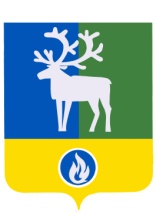 СЕЛЬСКОЕ ПОСЕЛЕНИЕ КАЗЫМБЕЛОЯРСКИЙ РАЙОНХАНТЫ-МАНСИЙСКИЙ АВТОНОМНЫЙ ОКРУГ – ЮГРААДМИНИСТРАЦИЯ СЕЛЬСКОГО ПОСЕЛЕНИЯКАЗЫМПОСТАНОВЛЕНИЕот 28 декабря 2022 года                                                                                                                № 116О внесении изменений в муниципальную программу сельского  поселения Казым «Реализация полномочий органов местного самоуправления сельского поселения Казым»    П о с т а н о в л я ю:1. Внести в муниципальную программу сельского поселения Казым «Реализация полномочий органов местного самоуправления сельского поселения Казым», утвержденную постановлением администрации сельского поселения Казым от 28 октября 2021 года № 80 «Об утверждении муниципальной программы сельского поселения Казым «Реализация полномочий органов местного самоуправления сельского поселения Казым» (далее – Программа), следующие изменения:1) позицию «Параметры финансового обеспечения муниципальной программы» паспорта Программы изложить в следующей редакции:«»;2) таблицу 2 «Целевые показатели муниципальной программы» Программы изложить в редакции, согласно приложению 1 к настоящему постановлению.3) таблицу 3 «Распределение финансовых ресурсов муниципальной программы» Программы изложить в редакции, согласно приложению 2 к настоящему постановлению.	2. Опубликовать настоящее постановление в бюллетене «Официальный вестник сельского поселения Казым».3. Настоящее постановление вступает в силу после его официального опубликования. 4. Контроль за выполнением постановления возложить на главного специалиста сектора муниципального хозяйства администрации сельского поселения Казым Соколову А.А.Глава сельского поселения Казым                                                                А.Х.НазыроваПРИЛОЖЕНИЕ  1к постановлению администрации сельского поселения Казым от  28 декабря 2022 года №116«Таблица 2Целевые показатели муниципальной программы»;ПРИЛОЖЕНИЕ  2к постановлению администрации сельского поселения Казым от  28 декабря 2022 года №116«Таблица 3Распределение финансовых ресурсов муниципальной программы».Параметры финансового обеспечения муниципальной программы № показателяНаименование целевых показателейБазовый показатель на начало реализации программыЗначения показателя по годамЗначения показателя по годамЗначения показателя по годамЗначения показателя по годамЗначения показателя по годамЦелевое значение показателя на момент окончания реализации программы№ показателяНаименование целевых показателейБазовый показатель на начало реализации программы2022 год2023 год2024 год2025 год2026 годЦелевое значение показателя на момент окончания реализации программы1234567891Уровень обеспеченности выполнения полномочий и функций органов местного самоуправления сельского поселения, %1001001001001001001002Доля муниципальных служащих, прошедших курсы повышения квалификации по программам дополнительного профессионального образования, %1001001001001001001003Доля муниципальных служащих, прошедших диспансеризацию в медицинских учреждениях, %1001001001001001001004Уровень обеспечения исполнения, переданного органам местного самоуправления сельского поселения отдельного государственного полномочия в сфере государственной регистрации актов гражданского состояния, %1001001001001001001005Уровень обеспечения исполнения, переданного органам местного самоуправления сельского поселения отдельного государственного полномочия по организации мероприятий при осуществлении деятельности по обращению с животными без владельцев, %100100,01001001001001006Уровень обеспечения исполнения, переданного органам местного самоуправления сельского поселения отдельного государственного полномочия по осуществлению первичного воинского учета на территориях, где отсутствуют военные комиссариаты, %1001001001001001001007Уровень обеспечения резервами (запасами) материальных ресурсов для ликвидации последствий чрезвычайных ситуаций и в целях гражданской обороны, от установленных норм обеспечения, %9798981001001001008Площадь содержания минерализованной полосы, м²10001000100010001000100010009Количество распространенного информационного материала по пожарной безопасности, экземпляров15015015015015015015010Доля обеспеченности мест общего пользования противопожарным инвентарем, %10010010010010010010011Уровень обеспечения деятельности добровольных народных дружин,%10010010010010010010012Сокращение объема потребления энергоресурсов по отношению к предыдущему году, %-11111513Доля светодиодных источников света в общем количестве источников света сети уличного освещения,%506070809010010014Уровень обеспечения энергоснабжения сети уличного освещения, %10010010010010010010015Уровень обеспечения текущего содержания объектов благоустройства, %10010010010010010010016Уровень содержания и эксплуатации имущества, находящегося в муниципальной собственности, %10010010010010010010017Объем услуг по вывозу жидких бытовых отходов, применяемый с целью возмещения недополученных доходов за счет средств бюджета сельского поселения, тыс. куб. м. 12 170,78 998,11812 896,013 411,813 411,813 411,813 411,818Уровень обеспечения реализации мероприятий по содержанию объектов размещения отходов,%000010010010019Уровень обеспечения реализации мероприятий в сфере коммунального хозяйства, %10010010010010010010020Уровень обеспечения выполнения полномочий и функций муниципальных учреждений культуры, %10010010010010010010021Уровень обеспечения выполнения полномочий и функций муниципальных учреждений физической культуры и спорта, %10010010010010010010022Количество проведенных спортивно-массовых мероприятий, единиц1010101010101023Количество граждан, получивших дополнительные меры социальной поддержки, человек101111124Размер условно утверждаемых расходов бюджета сельского поселения от первоначально утвержденного объема расходов бюджета  сельского поселения,%002,5500025Уровень обеспечения содержания дорог, %10010010010010010010026Уровень исполнения расходных обязательств по предоставлению межбюджетных трансфертов из бюджета сельского поселения, %10010010010010010010027Количество распространенного информационного материала по обеспечению безопасности в местах массового отдыха на водных объектах, экземпляров5050505050505028Уровень обеспечения организационной и материально-технической подготовки и проведения выборов и референдумов, %10010010010010010010029Количество реализованных общественных инициатив с применением механизма инициативного бюджетирования, единиц110011330Количество инициативных проектов, реализованных с привлечением средств бюджета Ханты-Мансийского автономного округа – Югры, единиц-1----131Количество благоустроенных общественных территорий в сельском поселении, единиц111111532Доля граждан, принявших участие в решении вопросов развития городской среды от общего количества граждан в возрасте от 14 лет, проживающих в муниципальном образовании, на территории которого реализуются проекты по созданию комфортной городской среды, %15202530--3033Количество разработанных муниципальных программ в области энергосбережения и повышения энергетической эффективности, единицы0100001Номер основного мероприятияНаименование основных мероприятий муниципальной программы (их связь с целевыми показателями муниципальной программы)Ответственный исполнитель муниципальной программы Источники финансированияОбъем бюджетных ассигнований на реализацию муниципальной программы (тыс. рублей)Объем бюджетных ассигнований на реализацию муниципальной программы (тыс. рублей)Объем бюджетных ассигнований на реализацию муниципальной программы (тыс. рублей)Объем бюджетных ассигнований на реализацию муниципальной программы (тыс. рублей)Объем бюджетных ассигнований на реализацию муниципальной программы (тыс. рублей)Объем бюджетных ассигнований на реализацию муниципальной программы (тыс. рублей)Номер основного мероприятияНаименование основных мероприятий муниципальной программы (их связь с целевыми показателями муниципальной программы)Ответственный исполнитель муниципальной программы Источники финансированияВсегов том числев том числев том числев том числев том числеНомер основного мероприятияНаименование основных мероприятий муниципальной программы (их связь с целевыми показателями муниципальной программы)Ответственный исполнитель муниципальной программы Источники финансированияВсего2022 год2023 год2024 год2025 год2026 годНомер основного мероприятияНаименование основных мероприятий муниципальной программы (их связь с целевыми показателями муниципальной программы)Ответственный исполнитель муниципальной программы Источники финансированияВсего2022 год2023 год2024 год2025 год2026 год123456789101.Обеспечение выполнения полномочий органов местного самоуправления (показатель 1)администрация сельского поселения Казымбюджет поселения76 195,516 138,515 405,614 883,814 883,814 883,82.Создание условий для развития и совершенствования муниципальной службы (показатель 2,3)администрация сельского поселения Казымбюджет поселения209,730,144,944,944,944,92.1Повышение квалификации муниципальных служащихадминистрация сельского поселения Казымбюджет поселения95,515,520,020,020,020,02.2Проведение диспансеризацииадминистрация сельского поселения Казымбюджет поселения114,214,624,924,924,924,93.Реализация отдельных государственных полномочий (показатели 4-6)администрация сельского поселения КазымВсего:1 513,2259,9306,2315,7315,7315,73.Реализация отдельных государственных полномочий (показатели 4-6)администрация сельского поселения Казымфедеральный бюджет1 308,8183,8274,5283,5283,5283,53.Реализация отдельных государственных полномочий (показатели 4-6)администрация сельского поселения Казымбюджет автономного округа146,518,231,732,232,232,23.Реализация отдельных государственных полномочий (показатели 4-6)администрация сельского поселения Казымбюджет поселения57,957,90,00,00,00,03.1.Осуществление отдельного государственного полномочия в сфере государственной регистрации актов гражданского состоянияадминистрация сельского поселения КазымВсего:126,525,325,325,325,325,33.1.Осуществление отдельного государственного полномочия в сфере государственной регистрации актов гражданского состоянияадминистрация сельского поселения Казымфедеральный бюджет96,519,319,319,319,319,33.1.Осуществление отдельного государственного полномочия в сфере государственной регистрации актов гражданского состоянияадминистрация сельского поселения Казымбюджет автономного округа30,06,06,06,06,06,03.2Осуществление отдельного государственного полномочия по организации мероприятий при осуществлении деятельности по обращению с животными без владельцевадминистрация сельского поселения КазымВсего:174,470,125,726,226,226,23.2Осуществление отдельного государственного полномочия по организации мероприятий при осуществлении деятельности по обращению с животными без владельцевадминистрация сельского поселения Казымбюджет автономного округа116,512,225,726,226,226,23.2Осуществление отдельного государственного полномочия по организации мероприятий при осуществлении деятельности по обращению с животными без владельцевадминистрация сельского поселения Казымбюджет поселения57,957,90,00,00,00,03.3Осуществление отдельного государственного полномочия по осуществлению первичного воинского учета на территориях, где отсутствуют военные комиссариатыадминистрация сельского поселения Казымфедеральный бюджет1 212,3164,5255,2264,2264,2264,24.Создание резерва материальных ресурсов для ликвидации чрезвычайных ситуаций и в целях гражданской обороны(показатель 7)администрация сельского поселения Казымбюджет поселения56,911,211,511,411,411,45.Мероприятия по обеспечению первичных мер пожарной безопасности(показатели 8-10)администрация сельского поселения Казымбюджет поселения214,234,245,045,045,045,06.Мероприятия по профилактике правонарушений (показатель 11)администрация сельского поселения Казымбюджет поселения86,00,021,521,521,521,57.Обеспечение мероприятий по энергосбережению и повышению энергетической эффективности (показатель 12,13,33)администрация сельского поселения Казымбюджет поселения558,1322,7235,40,00,00,08.Организация благоустройства территории поселения (показатель 14,15)администрация сельского поселения Казымбюджет поселения10 823,24 618,81 551,41 551,01 551,01 551,08.1.Техническая эксплуатация, содержание, ремонт и организация энергоснабжения сети уличного освещенияадминистрация сельского поселения Казымбюджет поселения5 231,21 111,11 034,01 028,71 028,71 028,78.2.Озеленениеадминистрация сельского поселения Казымбюджет поселения250,050,050,050,050,050,08.3.Прочие мероприятия по благоустройствуадминистрация сельского поселения Казымбюджет поселения3 462,62 860,3146,9151,8151,8151,88.4.Организация временных рабочих мест по безработным гражданам и трудоустройству несовершеннолетнихадминистрация сельского поселения Казымбюджет поселения1 879,4597,4320,5320,5320,5320,59.Обеспечение надлежащего уровня эксплуатации муниципального имущества (показатель 16)администрация сельского поселения Казымбюджет поселения4 547,81 660,6718,5722,9722,9722,910.Предоставление субсидий  юридическим лицам (за исключением государственных (муниципальных) учреждений, индивидуальным предпринимателям, физическим лицам оказывающим населению коммунальные услуги (показатель 17)администрация сельского поселения Казымбюджет поселения32 659,05 945,56 483,96 743,26 743,26 743,212.Реализация мероприятий в сфере коммунального хозяйства (показатель 19)администрация сельского поселения Казымбюджет поселения1 009,91 009,90,00,00,00,013.Организация досуга, предоставление услуг организаций культуры (показатель 20)администрация сельского поселения КазымВсего:103 791,423 914,020 508,019 789,819 789,819 789,813.Организация досуга, предоставление услуг организаций культуры (показатель 20)администрация сельского поселения Казымбюджет автономного округа242,6242,60,00,00,00,013.Организация досуга, предоставление услуг организаций культуры (показатель 20)администрация сельского поселения Казымбюджетпоселения103 548,823 671,420 508,019 789,819 789,819 789,814.Развитие физической культуры и массового спорта (показатель 21,22)администрация сельского поселения КазымВсего:8 894,72 140,11 649,51 701,71 701,71 701,714.Развитие физической культуры и массового спорта (показатель 21,22)администрация сельского поселения Казымбюджет автономного округа57,457,40,00,00,00,014.Развитие физической культуры и массового спорта (показатель 21,22)администрация сельского поселения Казымбюджет поселения8 837,32 082,71 649,51 701,71 701,71 701,715.Реализация мероприятий в области социальной политики (показатель 23)администрация сельского поселения Казымбюджет поселения34,00,08,58,58,58,516.Управление резервными средствами бюджета поселения (показатель 24)администрация сельского поселения Казымбюджет поселения4 059,8100,01 351,72 608,10,00,017.Дорожная деятельность (показатель 25)администрация сельского поселения Казымбюджет поселения10 178,82 065,22 028,42 028,42 028,42 028,418.Предоставление иных межбюджетных транфертов из бюджета поселения (показатель 26)администрация сельского поселения Казымбюджет поселения7,27,20,00,00,00,019.Мероприятия по обеспечению безопасности людей на водных объектах (показатель 27)администрация сельского поселения Казымбюджет поселения6,51,31,31,31,31,321.Развитие инициативного бюджетирования в сельском поселении (показатель 29-32)администрация сельского поселения КазымВсего:2 956,02 756,00,00,0100,0100,021.Развитие инициативного бюджетирования в сельском поселении (показатель 29-32)администрация сельского поселения Казымбюджет автономного округа1 901,01 901,00,00,00,00,021.Развитие инициативного бюджетирования в сельском поселении (показатель 29-32)администрация сельского поселения Казымбюджет поселения1 055,0855,00,00,0100,0100,0Итого по муниципальной программеадминистрация сельского поселения КазымВсего:257 801,961 015,250 371,350 477,247 969,147 969,1Итого по муниципальной программеадминистрация сельского поселения Казымфедеральный бюджет1 308,8183,8274,5283,5283,5283,5Итого по муниципальной программеадминистрация сельского поселения Казымбюджет автономного округа2 347,52 219,231,732,232,232,2Итого по муниципальной программеадминистрация сельского поселения Казымбюджет поселения254 145,658 612,250 065,150 161,547 653,447 653,4